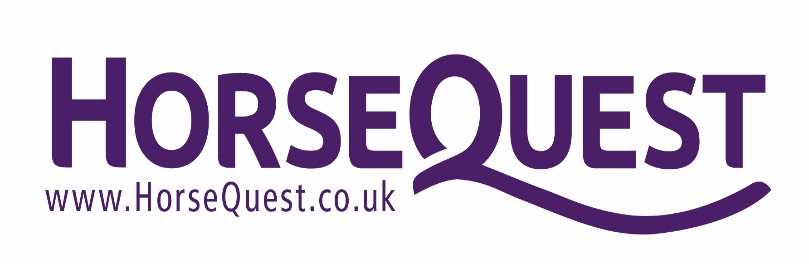 British Riding ClubsHorseQuest Arena Eventing Qualifier Schedule 70cm, 80cm, 90cm,100cm   Sunday 11th October 2020West Wilts EC, Holt, Trowbridge BA14 6QT(Championships held 13 – 14 March 2021 Aston Le Walls, Daventry, Northamptonshire, NN11 6RT)BRC Preliminary Entries to BRC by 18th September 2019Area Entries by 1st October 2019. 
Eligibility for all classes can be found in the current BRC Handbook. Eligibility will be taken from the Friday before the qualifier. All competitors must be a member and be on the BRC Database by midday the Friday before the qualifier. Anyone failing to meet the eligibility criteria will be disqualified and informed by BRC HQ when the results are processed.It must be noted that should government restrictions change meaning BRC must cancel thechampionship; refunds will be given in line with the 2020 BRC Handbook.HorseQuest are once again sponsoring the BRC Arena Eventing qualifiers and championships. HorseQuest is the UK's leading equestrian sales website. With over 450,000 monthly visits and 2 million page views.This competition will run under BRC Rules, anyone in attendance will be bound by the BRC Code of Conduct. It is important that all competitors are aware of the rules relating to this competition – please see the current BRC Handbook and also the BRC Rule Amendments and Changes Document which can be found at the link below: http://www.bhs.org.uk/enjoy-riding/british-riding-clubs/brc-rulebook.All entrants must submit a pre-entry to BRC (fees can be found in the current BRC Handbook) at least 21 days before the date of the qualifier. Pre-entries can be made via the pre-entry website https://brc.bhs.org.uk/login. Late entries may be accepted at the discretion of the organiser with a late surcharge of £10 per individual and £20 per team (payable to BRC HQ) if space. Late entries cannot be guaranteed and so therefore must not be paid for until approval from the organiser has been gained. Once the pre-entry has been made, an area entry must be made via the details outlined on this schedule and sent to Caroline Rich, Bracken House, Silver Street, Minety, Wiltshire SN16 9QUSTARTING TIMES: TIMES WILL BE ON THE AREA 9 WEBSITE FROM THURSDAY 10TH OCTOBER If the date of the qualifier is cancelled for any reason and rescheduled within 21 days, the close of pre-entry will remain. If the qualifier is rescheduled for more than 21 days after the original date, entries will re-open. Late entry fees will not be refunded.  Eligibility is taken from the Friday before the qualifier, regardless of rescheduling. Pre-entries that cannot attend the new date may be issued a credit note but the Team Manager must inform the office in writing before the cut-off date which the area will be informed of upon rescheduling.HatsAll hats must have a visible aqua BRC/BE/PC hat tag in place before they are worn on the showground to show that they meet the current safety standards.  There will be a trained official available on the day to do this for you if your hat does not currently have one. For up to date hat rules please see the current BRC Handbook.Body ProtectorsA body protector is obligatory. Please see the current BRC Handbook for details on up to date standards. http://www.bhs.org.uk/enjoy-riding/british-riding-clubs/brc-rulebook. BODY PROTECTORS AND MEDICAL ARMBANDS MUST BE WORN.Riders wearing Exo Body Cage protectors must inform the secretary at all events.Flu Vaccinations & MicrochipsYour horse must have up to date influenza vaccinations in line with rule G7 in the current BRC Handbook. There is also a checking device on the BRC website. If you are unsure, please call BRC on 02476 840518. As of 1 October 2020, it is compulsory for all horses to be microchipped and to have had a vaccination within 6 months and 21 days of the competition. It is the rider’s responsibility to ensure the horse is chipped and it is traceable. Numbers to qualify as per Appendix 10 in the current BRC Handbook.Organiser Cotswold Edge Riding Club.  Email: caroline.rich603@gmail.comEntries SecretaryCaroline Rich. Email: caroline.rich603@gmail.comOfficial Steward: Area 9Penny Ferneyhough penpony@hotmail.comCOVID SPECIFIC GUIDELINES1. ANYONE VUNERABLE OR DISPLAYING ANY COVID 19 SYMPTOMS MUST NOT ATTEND, Anyone who has been in contact with someone that is showing symptoms should stay at home. These Conditions are subject to change with the developing guidelines. Please ensure you are familiar with them prior to coming to the event.2. Unless otherwise directed by government guidance, only the rider plus one helper for each horse. In addition to this, one extra additional person could be permitted per junior or disabled rider. Team managers are also able to attend.3. Riders to be permitted to wear soft face masks that cover the mouth and nose, but no face shields are permitted. Nothing is to be attached to the riding hat.4. Anyone that does not comply with event protocols will be disqualified and asked to leave site immediately. There will be no exceptions to this rule. Any such instances will also be reported to BRC HQ for further disciplinary consideration if deemed appropriate.5. Passport checking should be done electronically before the event. Team managers should collate for their team, check the vaccinations and send them to the designated checker for the event. Area 9 – Penny Ferneyhough. All passports should continue to travel with the horse as it is a legal requirement.6. All Entries to be paid in advance, no cash will be accepted.7. Lorries should be the following distances apart:a. 10m apart if allowing tying up of horses on both sidesb. 5m apart if allowing tying up of horses on one sidec. 3m apart as the minimum allowed, and with no tying up of horses permitted.8. Riders must bring their own bibs and numbers. Competitors must wear the correct number at all times when mounted. There is a pro forma on the BRC cloud to assist in printing your own numbers. 9. Riders can declare by 8pm on 9th October to their relevant official steward via email10. No Scoreboards, results will be posted online as soon as possible after the competition.11. A team member or team manager to leave a large SAE for sheets & rosettes to be posted after the event. Nosheets or rosettes will be handed out on the day. We are operating an Arrive, Compete, Leave competition.12. All queries by telephone to the official steward within 30 minutes of the competition.13. Warmup time is limited to 30 minutes prior to the jump time. There may be no more than 4 horses in the warmup at any one time. The war- up arena party are the only people permitted to alter the jumps in the in the warmup arena. Please respect them when asking for the jumps to be put up and down for your warmup.14. Please do not arrive more than 1.5 hours before your allocated start time. Please leave immediately after you have competed. We are operating an arrive, compete, leave competition.15. If travelling with another competitor, please state on entry.16. Balloting may take place if excessive entries17. In the event of cancellation, entries will be refunded less administration charge of £5.00. 18. In the event of any withdrawals the organisers regret that they cannot refund entry fees after the close of entries. Health & Safety.The organisers of this event have taken reasonable precautions to ensure the healthand safety of everyone present. For measures to be effective, everyone must take all reasonable precautions to avoid and prevent accidents occurring and must obey the instructions of the organisers and all Officials and Stewards.Liability.Neither the organisers nor any person acting on their behalf accept any liability for any loss or damage, accident, injury or illness to the competitors, spectators or any other person or property whatsoever.  Application for entry to this competition constitutes acceptance of these conditions.Vet on Call: Wessex Equine Queries or ObjectionsProtests or complaints may only be lodged by the Chairman, Chef d’Equipe or nominated representative of the club.  These must be by phone to Caroline Rich on 07984 721325. A £25 deposit will be required and be lodged no later than 30 minutes after the occurrence, 30 minutes after the results have been posted, or in the case of protests against the qualification of competitors or horses, 1 hour after the start of the class.  The disciplinary steward will give his/her decision after investigation and his/her decision will be final.  The deposit will be forfeited unless the objection is upheld, or it is decided there were good and reasonable grounds for lodging the objection.HORSES & PONIES:   May only enter one class.RIDERS:    If riding two horses/ponies please highlight on entry formCourseThe course will consist of a maximum of 9 show jumps followed by a maximum of 10 XC style rustic fences and a final Joker show jump set up to 10cm higher than the rest of the course.British Riding Clubs Horsequest Arena EventingArea Entry Form 2020ClassClass NameEntry Fee170cm Mixed (Team)£100270cm Mixed (Individual)£25380cm Junior (Team)£100480cm Junior (Individual)£25580cm Senior (Team)£100680cm Senior (Individual)£25790cm Junior (Team)£100890cm Junior (Individual)£25990cm Senior (Team)£1001090cm Senior (Individual)£2511100cm Mixed (Team)£10012100cm Mixed (Individual)£25Riding ClubAreaClassRiderHorse (ROR?)Membership No.Class and Team Name (Sen/Jun)Class and Team Name (Sen/Jun)Class and Team Name (Sen/Jun)Class and Team Name (Sen/Jun)INDIVIDUAL RIDERSChef d’equipe  NameSend to: Caroline Rich, Bracken House, Silver St., Minety,  Wilts SN169QU Carolinerich603@gmail.com  07984 721325Cheques payable to Area 9 British Riding ClubsTeam £100, Individual £25BACS, 30 91 99  a/c 02675964I agree (on behalf of the competing members) to be bound by the rules of British Riding Clubs, and the rules as set out in the WWEC schedule.  I have checked that all horses’ flu vaccinations are correct.Signed________________________  Date___________________ AddressSend to: Caroline Rich, Bracken House, Silver St., Minety,  Wilts SN169QU Carolinerich603@gmail.com  07984 721325Cheques payable to Area 9 British Riding ClubsTeam £100, Individual £25BACS, 30 91 99  a/c 02675964I agree (on behalf of the competing members) to be bound by the rules of British Riding Clubs, and the rules as set out in the WWEC schedule.  I have checked that all horses’ flu vaccinations are correct.Signed________________________  Date___________________Tel/emailSend to: Caroline Rich, Bracken House, Silver St., Minety,  Wilts SN169QU Carolinerich603@gmail.com  07984 721325Cheques payable to Area 9 British Riding ClubsTeam £100, Individual £25BACS, 30 91 99  a/c 02675964I agree (on behalf of the competing members) to be bound by the rules of British Riding Clubs, and the rules as set out in the WWEC schedule.  I have checked that all horses’ flu vaccinations are correct.Signed________________________  Date___________________